RESUMERamish.149214@2freemail.comRAMISH 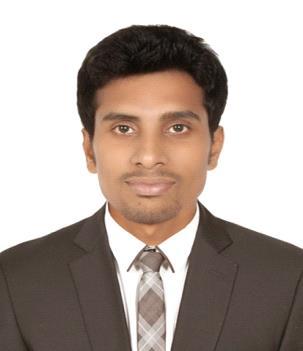 Nationality:IndianGender:MaleMarital Status:MarriedLanguages Known:English, Tamil, Malayalam,HindiHobbies:Games, Internet, Watching gagsReferences:Will be provided upon requestCAREER OBJECTIVESIntend to structure my growth in pace with the ever-changing corporate environment. Make my learning curve to move in a linear fashion along with the growth of my functional skills coupled with overall personality development in order to face the challenging times ahead.EDUCATIONAL QUALIFICATIONBACHELOR OF BUSINESS ADMINISTRATION (BBA)MS University - 2007VISUAL MEDIAChennai film school -2010PROFESSIONAL EXPERTISE:Customer Relation, Customer Service, Office administration, Assistance with HR, PRO, Interpersonal Skills, Leadership Skills, Ability to work under Pressure. Good Verbal & Written Communication, Strong Administrative skills.PROFESSIONAL WORK EXPERIENCE (3 years)Worked as Administrator in Pragathi and Skyler’s at alain road, Dubai, UAEDeal directly with customers Monitoring cash transactions and answer guest enquiry callsArranging corporate calls to brings new customer and book party reservation and achieve targetMaking corporate sales agreements with corporate clients for usage of the facility (Parties & Health Club activities and achieve target.Administrate Corporate channel payment collection team to collect payment for partiesSale / Promote products to customer(including offer deal, choice of product)Constantly seeking new opportunities to improve and update knowledge about products & servicesOrganize product demonstration and presentations for customer to bring bulk ordersResponsible for Monthly report for home officeHandle and resolve customer complaints and achieve targetObtain and evaluate information about products and Merchant food product through corporate lineMaintain healthy report with customers and making strong relation with them to bring businessSustaining the cordial relationship with customers and receive rewards through business channel.Technical SkillsExpertise in MS-Office (Office Automation Package)Internet & E-mailPersonal SkillsGood communication skillsAble to get along well with othersSelf-confident and optimisticSystemic approach to situationsQuick learnerMORE EXPERIENCESales and MarketingStore KeepingOffice AssistantMedia Network SystemsInsurance and Market StrategyParticipated in International F & B ServiceSales AssistantSecurity Guard ServiceFNB SupervisorTV & MEDIAWorked as an Naalaiya Iyakunar Kalaingar TVVijay awards program management in Vijay TVAssistant director in super singer Vijay TVAnchor-person in why this kolavery show in Z-Tamil TVDECLARATIONI, Mohammed Ramish M do hereby state that the information given above are true and correct to the best of my knowledge, information and belief.RAMISH 